Grade 9 Girls Outdoor Global Activity DayKomera: Be Strong and Have CourageWe would like to add another dimension to our grade 9 Girls Outdoor Adventure by making it part of a Komera Global Run/Walk  for Girls in Ruanda.  Komera is an organization that builds self-confident young women through education ,  community and sport.  Each year, this organisation hosts Global Runs and sporting activities around the world to promote education and gender equality for women. Monies raised go towards funding education for the young women in Rwandan Schools. During our day we want to empower girls to have fun through exercise and promote healthy living.  The classes will participate in this activity by either hiking or kayaking.  We will be connecting with their peers in Rwanda and sharing a video of our day with them.  Komera has recently started a soccer program and we would like to support them. As a school, Rockridge can donate some uniforms. One grade 9 girls PE class suggested we could fundraise to provide new soccer balls. The organisation is also open to donations of gently used equipment such as cleats, sports bras and shin pads. If you would like to support Rockridge in taking on this endeavor, here are the ways you can contribute:you can donate money on the day to the teachers bring in pre-loved equipment to your Mrs. Lambie, Mrs. Spencer, Mr. Mc NivenIf you would like more information please go to the website: http://komera.org/.Thank you for your support,Mrs. Lambie, Mrs. Spencer and Mr. Mc NivenOur connection to this organization comes through a former Sentinel student and Bowen Island Resident, Margaret Butler. She founded Komera (formerly the Komera Project) while in Rwanda as she recognized the need to focus on girls’ education.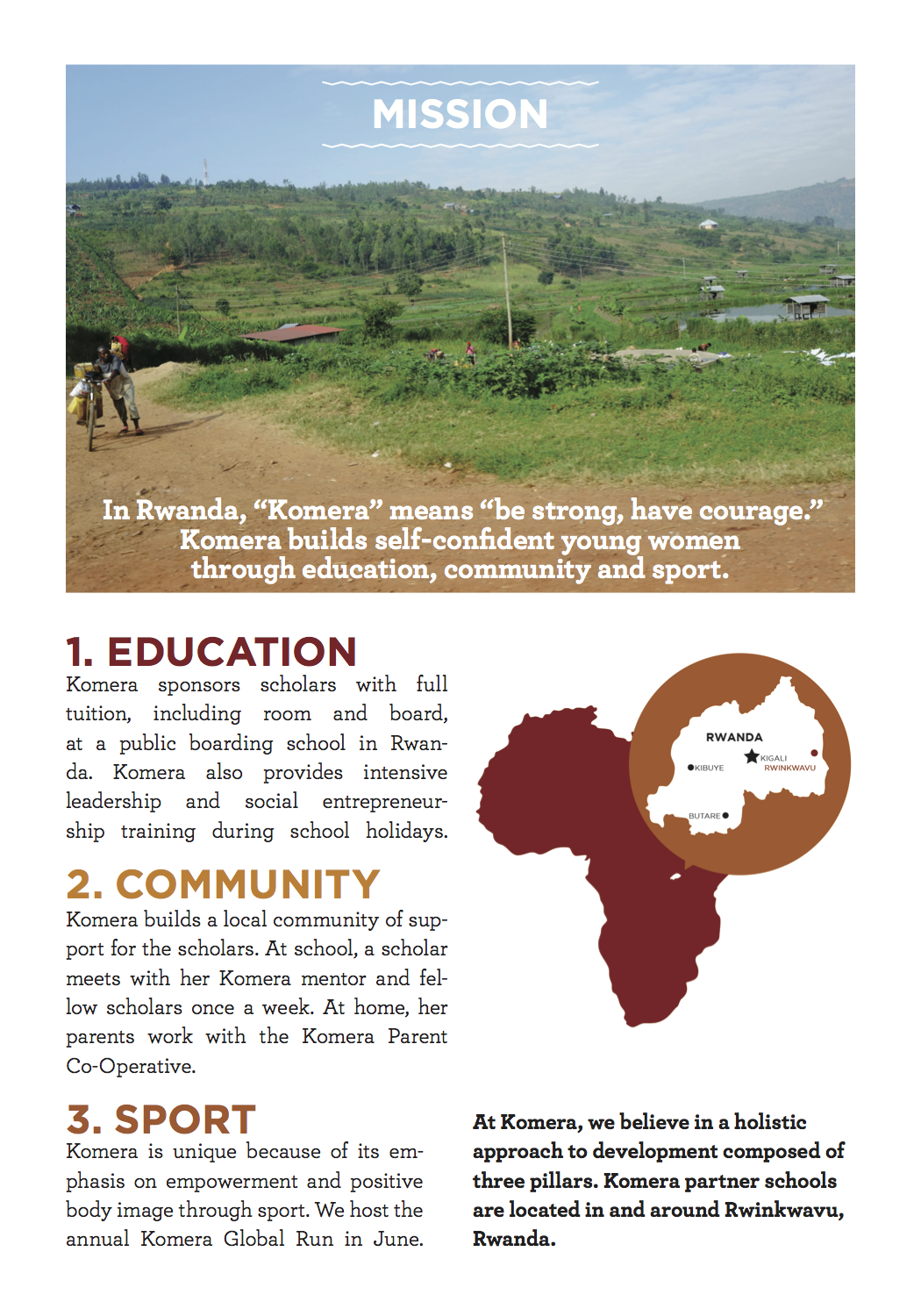 